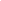 ZGŁOSZENIE POTENCJALNEGO PROMOTORA/PROMOTORKI w procesie rekrutacji doktorantów oraz uczestników i/lub OPIEKUNKI/OPIEKUNA NAUKOWEGO trybu eksternistycznego (tryb E) w Uniwersytecie  SWPSZGŁOSZENIE POTENCJALNEGO PROMOTORA/PROMOTORKI w procesie rekrutacji doktorantów oraz uczestników i/lub OPIEKUNKI/OPIEKUNA NAUKOWEGO trybu eksternistycznego (tryb E) w Uniwersytecie  SWPSZGŁOSZENIE POTENCJALNEGO PROMOTORA/PROMOTORKI w procesie rekrutacji doktorantów oraz uczestników i/lub OPIEKUNKI/OPIEKUNA NAUKOWEGO trybu eksternistycznego (tryb E) w Uniwersytecie  SWPSImię i nazwisko promotora/promotorki Izabela KrejtzIzabela KrejtzNazwa centrum badawczego/grupy badawczej/grupy artystycznej do której należy promotor/promotorkaOśrodek Badań OkulograficznychInterdyscyplinarne Centrum Stosowanych Badań PoznawczychOśrodek Badań OkulograficznychInterdyscyplinarne Centrum Stosowanych Badań PoznawczychWykaz najważniejszych publikacji naukowych, zrealizowanych i realizowanych grantów badawczych; link do ORCID i/lub do profilu ResearchGate/Academia.edu (lub innej strony prezentującej dorobek naukowy/artystyczny)https://orcid.org/0000-0002-9827-8371link to profilu na google scholar:https://scholar.google.com/citations?user=0meIMH4AAAAJ&hl=pllink do strony OBO https://swps.pl/28682-osrodek-badan-okulograficznychhttps://orcid.org/0000-0002-9827-8371link to profilu na google scholar:https://scholar.google.com/citations?user=0meIMH4AAAAJ&hl=pllink do strony OBO https://swps.pl/28682-osrodek-badan-okulograficznychDyscyplina dla przyszłej rozprawy doktorskiej  (możliwe: nauki socjologiczne, nauki o polityce i administracji, nauki o kulturze i religii, literaturoznawstwo, psychologia, sztuki plastyczne i konserwacja dzieł sztuki) psychologiapsychologiaKrótki opis kierunków badawczych realizowanych przez promotora/promotorkę (kilka zdań opisujących specjalizację naukową/artystyczną; główne problemy badawcze; zainteresowania naukowe) oraz ewentualny link do strony internetowej/zespołu badawczegobadania uwagi wzrokowej w kontekście komunikacji zmian klimatycznych i  dostępności kulturylink do strony OBO: https://swps.pl/28682-osrodek-badan-okulograficznychhttps://english.swps.pl/3268-eye-tracking-research-centerbadania uwagi wzrokowej w kontekście komunikacji zmian klimatycznych i  dostępności kulturylink do strony OBO: https://swps.pl/28682-osrodek-badan-okulograficznychhttps://english.swps.pl/3268-eye-tracking-research-centerObszary tematyczne planowanych rozpraw doktorskichbadania okulograficzne i poznawcze w kontekście komunikacji zmian klimatycznych i  dostępności kulturybadania okulograficzne i poznawcze w kontekście komunikacji zmian klimatycznych i  dostępności kulturyLiczba osób, które promotor/opiekun naukowy byłby w stanie przyjąć w efekcie rekrutacji w r.a. 2024/2025:do Szkoły Doktorskiej (stypendium doktoranckie finansowane ze środków USWPS) Liczba: 1Liczba osób, które promotor/opiekun naukowy byłby w stanie przyjąć w efekcie rekrutacji w r.a. 2024/2025:do projektów lub grantów badawczych krajowych i międzynarodowych (stypendium doktoranckie finansowane ze środków grantowych)Liczba:Liczba osób, które promotor/opiekun naukowy byłby w stanie przyjąć w efekcie rekrutacji w r.a. 2024/2025:do programu Doktorat wdrożeniowy (stypendium doktoranckie finansowane ze środków MNiSW)Liczba: 1Liczba osób, które promotor/opiekun naukowy byłby w stanie przyjąć w efekcie rekrutacji w r.a. 2024/2025:do trybu eksternistycznego ( brak stypendium doktoranckiego)Liczba: 1Liczba obecnie prowadzonych doktoratów:w Szkole DoktorskiejLiczba: 3Liczba obecnie prowadzonych doktoratów:na Interdyscyplinarnych Studiach DoktoranckichLiczba: 0Liczba obecnie prowadzonych doktoratów:w trybie eksternistycznymLiczba: 0Liczba obecnie prowadzonych doktoratów:w trybie eksternistycznymLiczba: 0Liczba wypromowanych dotychczas doktorantów wraz z rokiem ukończenia doktoratu6 w latach 2019-2023 6 w latach 2019-2023 Liczba otwartych przewodów doktoranckich (w starym trybie, czyli w ramach studiów doktoranckich)00REKRUTACJAKandydaci/kandydatki powinni/powinny skontaktować się z wybranymi przez siebie potencjalnymi promotorami/promotorkami którzy są członkami centrów i /lub zespołów badawczychREKRUTACJAKandydaci/kandydatki powinni/powinny skontaktować się z wybranymi przez siebie potencjalnymi promotorami/promotorkami którzy są członkami centrów i /lub zespołów badawczychREKRUTACJAKandydaci/kandydatki powinni/powinny skontaktować się z wybranymi przez siebie potencjalnymi promotorami/promotorkami którzy są członkami centrów i /lub zespołów badawczychWarunki które powinien(-nna) spełnić kandydat(-ka) 
w zakresie: zainteresowań naukowych; kompetencji naukowych; dotychczasowych osiągnięć; znajomości języków obcych; kompetencji społecznych; dyspozycyjności, itp.współpraca naukowa z Ośrodkiem Badań Naukowych (staż naukowy w roku poprzedzającym zgłoszenie), udokumentowane zaangażowanie w realizacji projektów badawczych, umiejętność pracy w zespole, znajomość angielskiego pozwalająca na pisanie artykułów. współpraca naukowa z Ośrodkiem Badań Naukowych (staż naukowy w roku poprzedzającym zgłoszenie), udokumentowane zaangażowanie w realizacji projektów badawczych, umiejętność pracy w zespole, znajomość angielskiego pozwalająca na pisanie artykułów. Preferencje w zakresie kontaktu z kandydatem/kandydatką w trakcie rekrutacji☐ Kontakt mailowy: proszę podać adres e-mail:ikrejtz@swps.edu.pl☐ Kontakt telefoniczny: proszę podać numer telefonu: ☐ Osobiste spotkania (po wcześniejszym umówieniu e-mail/tel.)☐ Wszystkie formy kontaktu ☐ Kontakt mailowy: proszę podać adres e-mail:ikrejtz@swps.edu.pl☐ Kontakt telefoniczny: proszę podać numer telefonu: ☐ Osobiste spotkania (po wcześniejszym umówieniu e-mail/tel.)☐ Wszystkie formy kontaktu Preferowane daty i godziny (w okresie marzec-czerwiec 2024) w celu przeprowadzenia rozmowy kwalifikacyjnej z kandydatem/kandydatkąponiedziałki lub wtorki o 10:00poniedziałki lub wtorki o 10:00Informacja o ewentualnej nieobecności uniemożliwiającej kandydatom/-kom kontakt z potencjalnym promotorem/-ką (ze wskazaniem dat)9-22 kwietnia9-22 kwietnia